1.- Label the picture.      __________________________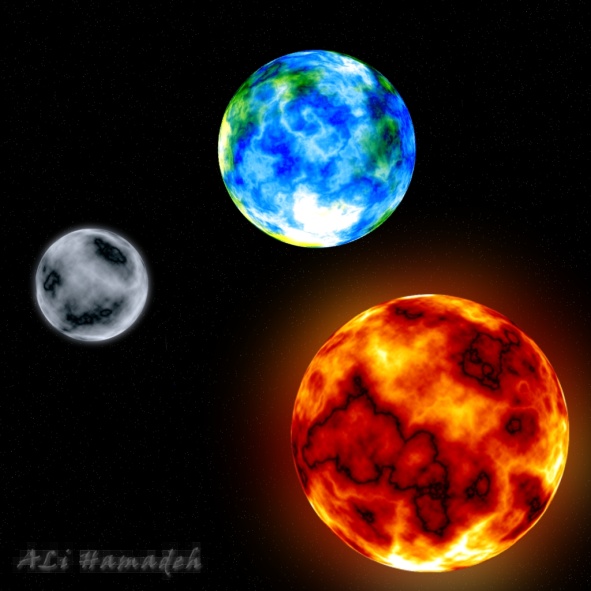 ____________________________                                                                                                                                                                      ________________________2.- Complete the sentences with the words in the box.star        8       Mercury   light   Moon    heat       gas1 The Sun gives us ________________ and ________________.2 The sun is a ________________ .3 ________________ planets go around the Sun.4 There closest planet to the Sun is ________________ .5 The Sun is made up of ________________ .6 The _________ orbitates around the planet Earth3.- Label the picture.                                   sunrise	          midday	      night		    sunset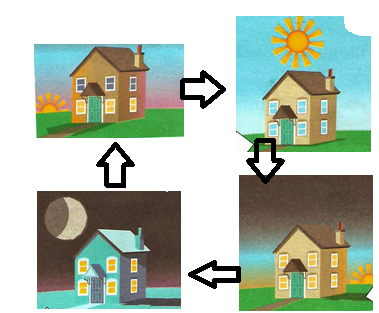 4.- Look for the planets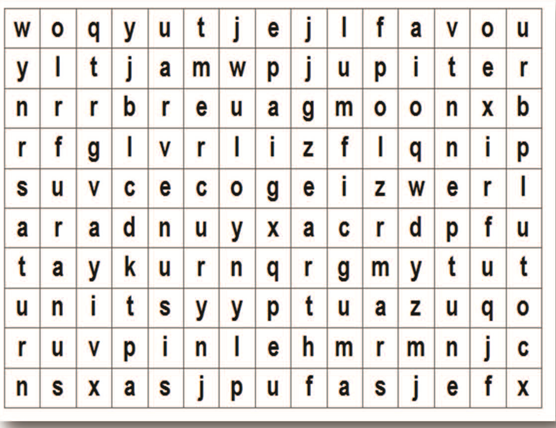 